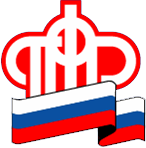 УПФР В Мухоршибирском районе  информируетО сроках смены страховщика по управлению пенсионными накоплениями в 2019 годуНакопительную пенсию по обязательному пенсионному страхованию гражданин может формировать либо в Пенсионном фонде Российской Федерации (в одной из 18 Управляющих компаний), либо в одном из негосударственных пенсионных фондов (33 НПФ).До момента обращения за установлением выплат за счет средств пенсионных накоплений застрахованные лица имеют право менять страховщика по обязательному пенсионному страхованию, т.е. переводить свои пенсионные накопления из ПФР в НПФ, из одного НПФ в другой, либо из НПФ в ПФР.Для перевода пенсионных накоплений из Пенсионного фонда РФ в негосударственный пенсионный фонд, либо из одного НПФ в другой необходимо сначала заключить с выбранным фондом договор об обязательном пенсионном страховании, затем подать в ПФР заявление о смене страховщика.Для перевода средств пенсионных накоплений из НПФ в Пенсионный фонд РФ достаточно только подать заявления о переходе.Чтобы при смене страховщика избежать потери инвестиционного дохода, гражданам рекомендуется менять страховщика не чаще 1 раза в 5 лет.ВНИМАНИЕ!   Крайний срок подачи заявлений о смене страховщика в 2019 году истекает 2 декабря. В том случае, если гражданин подал заявление о переводе средств, но передумал, то он может воспользоваться правом на отказ от смены страховщика по обязательному пенсионному страхованию путем подачи уведомления об отказе от смены страховщика.Уведомление об отказе от смены страховщика подается застрахованным лицом в ПФР не позднее 31 декабря того года, в котором подано заявление о переходе к новому страховщику. У граждан, формирующих накопительную пенсию в Пенсионном фонде РФ, до момента обращения за установлением выплат за счет средств пенсионных накоплений, есть право сменить Управляющую компанию, страховщиком при этом также остается ПФР. Заявление о выборе Управляющей компании подается в любой территориальный орган ПФР в срок не позднее 31 декабря.Руководитель ГПУ и ВС                                        Светлана  Ливента 